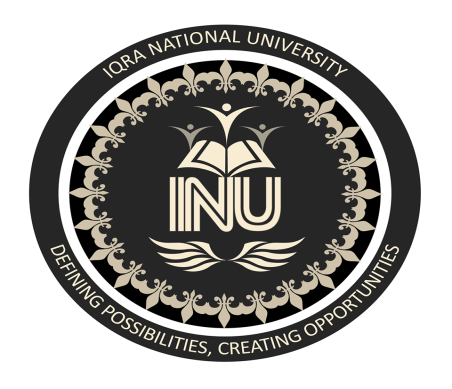 This course is about philosophical debates concerning the field of management and organizations. The course introduces the major schools of thought, their philosophical foundations, core arguments, and methodological preferences..At the end of this course, students will be able to understand This course aims at equipping students with advanced knowledge of philosophical debates in the field of management and organizations.. At the end of the course, students will be able to: Know the major schools of thought in the field of management and organizations.Know the streams of research based on different philosophical schools.Know how philosophical foundations shape the research processText Book and Articles:Johnson, P., and Duberley, J. 2000. Understanding management research: An introduction to epistemology. London: Sage. Reference Books:Donaldson, L. 2003. Organization theory as a positive science. H. Tsoukas & C. Knudsen (Eds.) The Oxford Handbook of Organization Theory. Oxford: Oxford University Press, 39-62.Davis, Murray S. 1971. "That's interesting." Philosophy of Social Sciences, 10:309-344.Üsdiken, B. 1996. Importing theories of management and organization: The case of Turkish academia. International Studies of Management and Organization, 26 (3) 3346.Sine, W.D., Mitsuhashi, H., and Kirsch, D.A. 2006. Revisiting Burns and Stalker: Formal structure and new venture performance in emerging economic sectors. Academy of Management Journal, 49: 121132.Özen, Ş. (forthcoming) Recontextualizing The New Institutional Conception of The State to the Turkish Case. Robert Westwood, Farzad Khan, and Gavin Jack (Eds), CorePeriphery Relations in Organization Studies. PalgraveOther materials will be provided in classGrading will be done as per INU’s grading criteria. The breakup of the grade points is as follows:Mid-Term exam                               30 %Final Term Exam                             50 %Quiz 			               05 % Assignments                                    05 %Presentation			   10 %	Week 1Introduction Meeting and course descriptionWeek 2Epistemology in Management and Organization Studies  Week 3PositivismWeek 4Positivism in organization and management studies Week 5Positivist and Practice-oriented Management Knowledge, and its evolution Week 6Conventionalist view Week 7Week 7PostmodernismWeek 8Summary of course till Mid term Week 10Critical StudiesWeek 11Pragmatism and Critical RealismWeek 12Postcolonialism and Management KnowledgeWeek 13Management and Organization Studies in Turkey Week 14Pursuing significant research questions Week 15Course RevisionWeek 16Assignment Submission and PresentationCourse Title: Research PhilosophyINU-Faculty of Management and Social SciencesCourse Details:Course Title: Research PhilosophyCourse Title: Research PhilosophyCourse Code: MGT521Prerequisite: Program: MBACredit Hours: 03Course Description:Course ObjectivesStudent Learning Outcomes:Required Course Material:Course Evaluation (Grade Breakup)Course Policy:Students are expected to be punctual and reach the class room on time. Students would be given  an allowance of fifteen minutes to enter the class after it has commenced ,after which they would not be allowed to attend the class hence  marked absent  as well.There is strict penalty for plagiarism .Students  with plagiarized content in their assignments/projects would be awarded an F gradeAll assignments are supposed to be printed/ type-written .Assignment’s soft copy also needs to be submitted on the instructor’s email address.There would be no re-take for any quiz or class activity. A lecturer can, with the Chairperson’s consent reconsider a genuine caseAssignments due submission are supposed to be submitted by the mentioned date and time. Electronic equipment, although convenient, often is the source of class disruption. Students are expected to ensure that they turn off or set all electronic equipment on a quiet setting prior to entering the classroom.Class discipline should strictly be observed. No talking or use of mobile during the class. In case of questions, only raise your hand, and ask questions once permission is given from the instructor.In every class, there will be an open question-answer session during the last 15 minutes in which the questions related to topic, subject, or general in nature can be asked. Course Content: